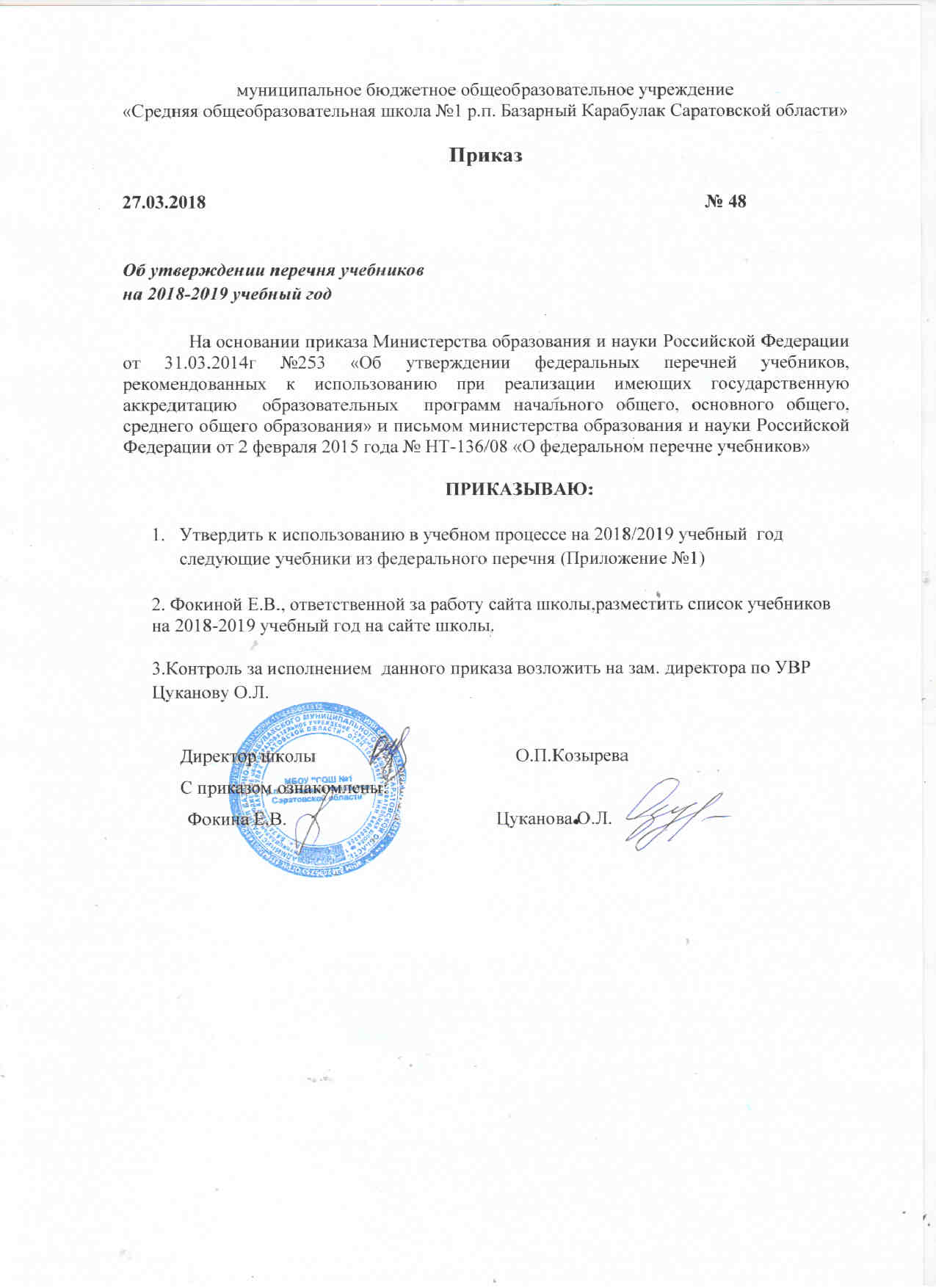 муниципальное бюджетное общеобразовательное учреждение«Средняя общеобразовательная школа №1 р.п. Базарный Карабулак Саратовской области»Приказ27.03.2018                                                                                                           № 48Об утверждении перечня учебников
на 2018-2019 учебный год
На основании приказа Министерства образования и науки Российской Федерации от 31.03.2014г №253 «Об утверждении федеральных перечней учебников, рекомендованных к использованию при реализации имеющих государственную аккредитацию  образовательных  программ начального общего, основного общего, среднего общего образования» и письмом министерства образования и науки Российской Федерации от 2 февраля 2015 года № НТ-136/08 «О федеральном перечне учебников»ПРИКАЗЫВАЮ:Утвердить к использованию в учебном процессе на 2018/2019 учебный  год следующие учебники из федерального перечня (Приложение №1)2. Фокиной Е.В., ответственной за работу сайта школы,разместить список учебников на 2018-2019 учебный год на сайте школы.3.Контроль за исполнением  данного приказа возложить на зам. директора по УВР      Цуканову О.Л.Директор школы                                           О.П.КозыреваС приказом ознакомлены:Приложение №1    к приказу № 48   от 27.03.2018Учебный комплект 1-4 классы в МБОУ «СОШ №1 р.п. Базарный Карабулак Саратовской области» на 2018-2019 учебный годУчебный комплект для 5-8 классов, используемых в учебном процессе на 2018-2019 учебный годУМК для 9-11 классов на 2018-2019 учебный год       Фокина Е.В.Цуканова О.Л.предметклассУчебное пособиеРусский язык1Климанова Л.Ф. Русский язык М.: Просвещение 2014Русский язык2Климанова Л.Ф. Русский язык М.: Просвещение 2013Русский язык3Климанова Л.Ф. Русский язык М.: Просвещение 2012Русский язык4Климанова Л.Ф. Русский язык М.: Просвещение 2012Литературное чтение (в 2-х ч.)1Климанова Л.Ф. Литературное чтение М.: Просвещение 2014Литературное чтение (в 2-х ч.)2Климанова Л.Ф. Литературное чтение М.: Просвещение 2012Литературное чтение (в 2-х ч.)3Климанова Л.Ф. Литературное чтение М.: Просвещение 2013Литературное чтение (в 2-х ч.)4Климанова Л.Ф. Литературное чтение М.: Просвещение 2014Математика (в 2-х ч.)1Дорофеев Г.В. Т.Н. Миракова. “Математика” М.: Просвещение 2014Математика (в 2-х ч.)2Дорофеев Г.В. Т.Н. Миракова. “Математика” М.: Просвещение 2014Математика (в 2-х ч.)3Дорофеев Г.В. Т.Н. Миракова. “Математика” М.: Просвещение 2014Математика (в 2-х ч.)4Дорофеев Г.В.Миракова Т.Н. М.: Просвещение 2014Окружающий мир (в 2-х ч.)1Плешаков А.А., Новицкая М.Ю. «Окружающий мир»   М.: Просвещение 2014Окружающий мир (в 2-х ч.)2Плешаков А.А., Новицкая М.Ю. «Окружающий мир»   М.: Просвещение 2012Окружающий мир (в 2-х ч.)3Плешаков А.А., Новицкая М.Ю. «Окружающий мир»  М.: Просвещение 2013Окружающий мир (в 2-х ч.)4Плешаков А.А., Новицкая М.Ю. «Окружающий мир»   М.: Просвещение 2014Технология 1Роговцева Н.И. Технология  М.: Просвещение 2014Технология 2Роговцева Н.И. Технология  М.: Просвещение 2012Технология 3Роговцева Н.И. Технология  М.: Просвещение 2013Технология 4Роговцева Н.И. Технология  М.: Просвещение 2014Музыка1Критская Е.Д.    Музыка М.: Просвещение 2012Музыка2Критская Е.Д.    МузыкаМ.: Просвещение 2012Музыка3Критская Е.Д.    Музыка М.: Просвещение 2013Музыка4Критская Е.Д.    Музыка М.: Просвещение 2014Изобразительное искусство1Шпикалова Т.Я Изобразительное искусство М.: Просвещение 2012Изобразительное искусство2Шпикалова Т.Я Изобразительное искусство М.: Просвещение 2012Изобразительное искусство3Шпикалова Т.Я Изобразительное искусство М.: Просвещение 2013Изобразительное искусство4Шпикалова Т.Я Изобразительное искусство М.: Просвещение 2014Физическая культура1 Матвеев А.П. Физическая культура Ветана-Граф.2012Физическая культура2Матвеев А.П. Физическая культура Ветана-Граф. 2012Физическая культура3Матвеев А.П. Физическая культура Ветана-Граф. 2012Физическая культура4Матвеев А.П. Физическая культура Ветана-Граф. 2014Английский язык2Быкова Просвещение.2013Английский язык3Быкова Просвещение.2013Английский язык4Быкова Просвещение. 2013Азбука (в 2-х ч.)1Климанова Л.Ф.Просвещение.2013Основы православной культуры4Кураева А.В. Просвещение 2013КлассНаименование учебного пособияАвтор	Издательство5 классФГОСРусский язык в 2-х ч.Ладыженская Т.А., Баранов М.Т.,др.Просвещение 2014г.5 классФГОСЛитература. Учебник-хрестоматия в 2 частяхМеркин Г.С.Русское слово 2013г.5 классФГОСМатематика  Дорофеев Г.В., Шарыгин И.Ф., Суворова С.Б. и др. / Под ред. Дорофеева Г.В.,Шарыгина И.Ф. "Просвещение"2016г.5 классФГОСВсеобщая история.История древнего мираВигасин А.А.,Годер Г.И.Просвещение 2013г.5 классФГОСИстория. Введение в историю.Майков А.Н.Вентана-граф 2013г.5 классФГОСОбществознаниеНикитин А.Ф.,Никитина Т.И.Дрофа 2013г.(Вертикаль)5 классФГОСАнглийский язык(ТПО)Ваулина Ю.Е.,Дули Д.,др.Просвещение 2013г.5 классФГОСБиологияПономарева И.Н.Вентана-граф 2013г.5 классФГОСИнформатика (ТПО)Босова Л.Г. ,Босова А.Ю.БИНОМ (ЛБЗ) 2013г.5 классФГОСОБЖСмирнов А.Т., Хренников Б.О.Просвещение 2013г5 классФГОСГеографияДомогацких Е.М., Введенский Э.Л.Русское слово 2013г6 классФГОСРусский язык  в 2-х ч.Баранов М.Т. Ладыженская Т.А.Просвещение 2015г.6 классФГОСЛитература. Учебник-хрестоматия 2ч.Меркин Г.С.Русское слово 2013г.6 классФГОСМатематикаДорофеев Г.В.,Шарыгин И.Ф.,др.Просвещение 2016г.6 классФГОСВсеобщая история.История средних вековАгибалова Е.В.,Донской Г.И.Просвещение 2013г.6 классФГОСИстория России. в 2-х частяхАрсентьев Н.М., Данилов А.А., Стефанович П.С.(под. ред. Торкунова А.В.)Просвещение 2015г.  6 классФГОСОбществознаниеНикитин А.Ф.,Никитина Т.И.Дрофа 2013г.(Вертикаль)6 классФГОСАнглийский язык(ТПО)Ваулина Ю.Е.,Дули Д.,др.Просвещение 2013г.6 классФГОСГеографияДомогацких Е.М., Алексеевский Н.И.Русское слово 2013г.6 классФГОСБиология. Пономарева И.Н., Корнилова О.А.Вентана-Граф 2013г.6 классФГОСИнформатика +(ТПО)Босова Л.Г. ,Босова А.Ю. БИНОМ (ЛБЗ) 2013г.6 классФГОСОБЖСмирнов А.Т., Хренников Б.О.Просвещение 2013г7 классФГОСРусский язык Баранов М.Т., Ладыженская Т.А.Просвещение 2016г.7 классФГОСЛитература. Учебник-хрестоматия в 2-х ч.Меркин Г.С.Русское слово 2013г.7 классФГОСАлгебра Макарычев Ю.Н., Миндюк Н.Г., Нешков К.И. и др. / Под ред. Теляковского С.А.Просвещение 2013г7 классФГОСГеометрия (7-9 кл.) Атанасян Л.С., Бутузов В.Ф., Кадомцев С.Б. и др.Просвещение 2013г7 классФГОСФизика Перышкин А.В.Дрофа 2013г.7 классФГОСГеография в 2-х ч.Домогацких Е.М., Алексеевский М.И.Русское слово 2013г.7 классФГОСВсеобщая история. История нового времени 1500-1800 гг.Юдовская А.Я., Баранов П.А.Просвещение 2013г.7 классФГОСИстория России в 2-х ч.Арсентьев Н.М.,Данилов А.А.Просвещение 2015г.7 классФГОСОбществознание. Никитин А.Ф.,Никитина Т.И.Дрофа 2014г.(Вертикаль)7 классФГОСАнглийский язык(ТПО)Ваулина Ю.Е.,Дули Д.,дрПросвещение 2014г.7 классФГОСБиология. Константинов В.М., Бабенко В.Г.Вентана-Граф2013г7 классФГОСЭкология животныхБабенко В.Г.Вентана-Граф2013г7 классФГОСИнформатика+(ТПО)Босова Л.Г.,Босова А.Ю.  БИНОМ(ЛБЗ) 2013г.7 классФГОСОБЖСмирнов А.Т., Хренников Б.О.Просвещение 2013г8 классФГОСРусский язык Тростенцова Л.А., Ладыженская Т.А.Просвещение 2017г.8 классФГОСЛитература. Учебник-хрестоматия в 2-х ч.Меркин Г.С.Русское слово 2013г.8 классФГОСАлгебра Макарычев Ю.Н., Миндюк Н.Г.,др.Просвещение 2013г.8 классФГОСГеометрия (7-9 кл.) Атанасян Л.С.,др.Просвещение 2013г.8 классФГОСФизикаПерышкин А.В.Дрофа 2013г.8 классФГОСВсеобщая история.История нового времени.1800-1900г.Юдовская Л.Я.,Баранов П.А.Просвещение 2013г.8 классФГОСИстория России в 2-х ч.Арсентьев Н.М.,Данилов А.А.,др.Просвещение 2017г.8 классФГОСГеографияДомогацких Е.М., Алексеевский М.И.Русское слово 2013г.8 классФГОСХимияГабриелян О.С.Дрофа 2013г.8 классФГОСАнглийский язык(ТПО)Ваулина Ю.Е.,Дули Д.,др.Просвещение 2013г..8 классФГОСБиология. Драгомилов А.Т.Маш Р.ДВентана-Граф 2013г.8 классФГОСЭкология человекаМ.З. Федорова, В.С. КучменкоВентана-Граф 2013г8 классФГОСОбществознание Никитин А.Ф.Дрофа(Вертикаль) 2016г8 классФГОСЧерчение 8-9 кл.Ботвинников А.Д.ACT, Астрель8 классФГОСИнформатика+ (ТПО)Босова Л.Г.  БИНОМ(ЛБЗ) 2013г.8 классФГОСОБЖСмирнов А.Т., Хренников Б.О.Просвещение 2013гКлассНаименование учебного пособияНаименование учебного пособияАвторАвторИздательство9 класс9 классРусский язык Львова С.И.Мнемозина 2013г.Мнемозина 2013г.9 класс9 классЛитература. Учебник- хрестоматияСахаров В.И. , Зинин С.А.Русское слово 2013г.Русское слово 2013г.9 класс9 классАлгебра Макарычев Ю.Н.,Миндюк Н.Г.,др.Просвещение 2017г..Просвещение 2017г..9 класс9 классГеометрия (7-9 кл.) Атанасян Л.С.Просвещение 2017г.Просвещение 2017г.9 класс9 класс9 класс9 классВсеобщая история. Новейшая история XXв.Загладин Н.В.Русское слово 2013г.Русское слово 2013г.9 класс9 классИстория РоссииXX-начало XXI века.Данилов А.А.Дрофа 2013г.Дрофа 2013г.9 класс9 классГеографияДомогацких Е.М., Алексеевский Н.И.Русское слово 2013гРусское слово 2013г9 класс9 классФизикаПерышкин А.В.,ГутникДрофа 2012г.Дрофа 2012г.9 класс9 классХимия Габриелян О.С.Дрофа 2013г.Дрофа 2013г.9 класс9 классБиология Пономарева И.П., Корнилова О.А.Вентана-Граф 2013гВентана-Граф 2013г9 класс9 классАнглийский языкВаулина Ю.Е.Просвещение 2013г.Просвещение 2013г.9 класс9 классОбществознаниеНикитин А.Ф.Дрофа(Вертикаль) 2016г. Дрофа(Вертикаль) 2016г. 9 класс9 классЧерчение 8-9 кл.Ботвинников А.Д.ACT, Астрель 2012г.ACT, Астрель 2012г.9 класс9 классИнформатика (2 части)Босова Л.Г.  БИНОМ(ЛБЗ) 2013г.БИНОМ(ЛБЗ) 2013г.9 класс9 классОБЖСмирнов А.Т., Хренников Б.О.Просвещение 2013гПросвещение 2013г9 класс9 классБиосфера и человечествоШвец И.М., Добротина Н.А.Вентана-Граф 2013г.Вентана-Граф 2013г.10 -11 классы10 -11 классыАлгебра и начала матем.анализа(углубл.уровень)10,11 классы  Виленкин Н.Я.,Ивашев-Мусатов О.С.,Шварцбурд С.И.Мнемозина 2018г.Мнемозина 2018г.10 -11 классы10 -11 классыГеометрия 10-11, 10,11 классыАтанасян Л.С.Просвещение 2013г.Просвещение 2013г.10 -11 классы10 -11 классыИнформатика 10 класс, 11 классК.Ю. Поляков, Е.А. Еремин Москва, БИНОМ (ЛБЗ) 2017г. Москва, БИНОМ (ЛБЗ) 2017г.10 -11 классы10 -11 классыФизика (базовый курс) 10класс,11 классМякишев Г.Я., Буховцев Б.Б. Просвещение   2012г.Просвещение   2012г.10 -11 классы10 -11 классыФизика (углубл. ур.) 10,11кл. Кабардин О.Ф.,Орлов В.А.Просвещение   2013г.Просвещение   2013г.10 -11 классы10 -11 классыРусский язык 10-11 в 2-хч. (базов.ур) 10,11 кл.Гольцова Н.Г.,Шамшин И.В..Русское слово-учебник 2012г.Русское слово-учебник 2012г.10 -11 классы10 -11 классыРусский язык 10классыГольцова, ШамшинПросвещение  2012г.Просвещение  2012г.10 -11 классы10 -11 классыЛитература в 2-х ч. (баз.ур.)10 классы.Зинин С.А., Сахаров В.И.Русское слово 2013г.Русское слово 2013г.10 -11 классы10 -11 классыЛитература в 2-х ч.(баз.ур.)11 классы.Зинин С.А., Чалмаев В.А.Русское слово 2013г.Русское слово 2013г.10 -11 классы10 -11 классыАнглийский язык (базовый курс)10,11 классыАфанасьева О.В.,Дули Д.,Михеева И.В.Просвещение 2017гПросвещение 2017г10 -11 классы10 -11 классыИстория России.  С древнейших времен по ХIХв. в 2-х  ч. 10 класс,Сахаров А.Н., Боханов А.Н.Русское слово 2013г.Русское слово 2013г.10 -11 классы10 -11 классыВсеобщая история. История 10 класс (углублен.)Загладин Н.В. ,Симония Н.А. Русское слово 2012г.Русское слово 2012г.10 -11 классы10 -11 классыВсеобщая история. История . 11класс.(углубл.)Загладин Н.В.Русское слово 2013гРусское слово 2013г10 -11 классы10 -11 классыОбществознание(базовый курс) 10класс ,11 класс Боголюбов Л.Н.Просвещение 2012г.Просвещение 2012г.10 -11 классы10 -11 классыОбществознание (проф. курс) ,11класс(соц.эконом )Боголюбов Л.Н.Просвещение 2012г.Просвещение 2012г.10 -11 классы10 -11 классыЭкономика 10-11 класс  в 2-х частях 10,11 кл.(соц.эконом)Иванов С.И.ВИТА-Пресс 2013г.ВИТА-Пресс 2013г.10 -11 классы10 -11 классыПраво. Основы правовой культуры в 2-х ч. 10,11 кл.(соц.эконом )Певцова Е.А. Русское слово2013г.Русское слово2013г.10 -11 классы10 -11 классыХимия (базовый курс)10 класс,11 классыГабриелян О.С.Дрофа 2013г.Дрофа 2013г.10 -11 классы10 -11 классыХимия (профильный курс)10,11класс(хим.био)Габриелян О.С.Дрофа 2013г.Дрофа 2013г.10 -11 классы10 -11 классы Биология  (базовый курс)10, 11 классыБеляев Д.К., Г.М. Дымшиц.Просвещение  2013г.Просвещение  2013г.10 -11 классы10 -11 классы Биология  10-11 классы в 2-х ч. (углуб. уровень)10,11 кл.Бородин П.М.,Дымшиц Г.М.Просвещение  2013г.Просвещение  2013г.10 -11 классы10 -11 классыГеография (базовый курс).10,11 кл.Гладкий Ю.Н.,Николина В.В.Просвещение 2013г.Просвещение 2013г.10 -11 классы10 -11 классыОсновы безопасности и жизнедеятельности 10,11 классы Смирнов А.Т.Хренников Б.О.Просвещение 2013гПросвещение 2013г